MINISTERIO DE EDUCACIÓNPROVINCIA CHUBUTINSTITUTO SUPERIOR DE FORMACIÓN DOCENTE N° 803PUERTO MADRYNCARRERA DE EDUCACIÓN PRIMARIATALLER EDUCACIÓN SEXUAL INTEGRALResponsable:Mirta Iglesias del RíoPuerto Madryn2012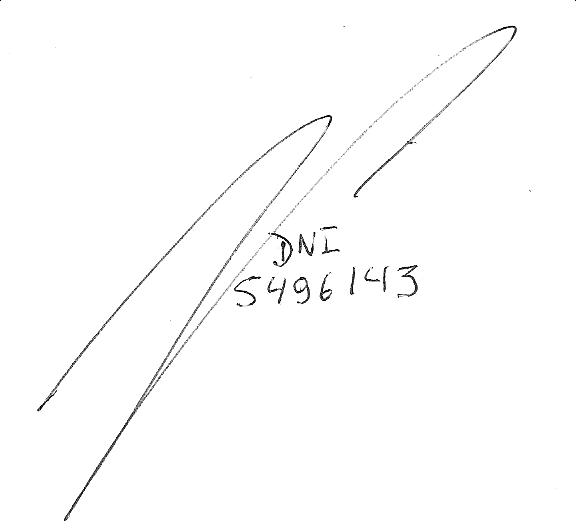 INDICEFUNDAMENTACIÓNMARCO DE REFERENCIAOBJETIVOSOBJETIVOS ESPECÍFICOSEJES TEMÁTICOSMETODOLOGÍA DE TRABAJOEVALUACIÓN Y ACREDITACIÓNBIBLIOGRAFÍAFUNDAMENTACIÓNA partir de la sanción de la ley 26.150/06 de Educación Sexual Integral por parte del Estado Argentino se vuelve una obligación y responsabilidad para la docencia en todos los niveles del sistema educativo abordar en las aulas contenidos en relación a este tema,, constituyéndose en un derecho para el alumnado recibir información académica actualizada en la escuela.El ISFD N° 803 tiene como antecedentes de abordaje en contenidos de Educación Sexual Integral (en adelante ESI), en la formación de la carrera de nivel primario  el dictado de  talleres optativo desde el año 2009.Pensar el abordaje de la ESI en la educación  primaria supone repensar algunas de las animadversiones que tiñen el imaginario social a la hora de tratar temas de sexualidad, en la escuela. Y cuando esto sucede en general se reduce al tratamiento de la genitalidad y además  “… pone en juego discusiones ligadas  predominantemente a distintos sistemas de valores y creencias personales y sociales con respecto a esta dimensión” (Ministerio  de Ed. De Nación, 2008)Y como: “El Profesorado de Educación Primaria: habilita al egresado/a para  desempeñarse como docente de Educación Primaria en establecimientos de gestión pública y privada”.Y “La formación de los docentes es un proceso permanente, que acompaña todo el desarrollo de la vida profesional” DISEÑO CURRICULAR JURISDICCIONAL- FINALIDADES DE LA EDUCACIÓN PRIMARIA. Pcia. del Chubut - 2010Y la Ley de Educación Nacional, Capítulo III Artículo 26, establece que la  Educación Primaria es obligatoria y constituye una unidad pedagógica y organizativa destinada a la formación de los/as niños/as a partir de los seis (6) años de edad. En el Artículo 27, entre sus finalidades y objetivos enuncia   a) Garantizar a todos/as los niños/as el acceso a un conjunto de saberes comunes que les permitan participar de manera plena y acorde a su edad en la vida familiar, escolar y comunitaria.b) Ofrecer las condiciones necesarias para un desarrollo integral de la infancia en todas sus dimensiones.h) Brindar una formación ética que habilite para el ejercicio de una ciudadanía responsable y permita asumir los valores de libertad, paz, solidaridad, igualdad, respeto a la diversidad, justicia, responsabilidad y bien común. Y también desde su definición los Lineamientos Curriculares Nacionales, toman como marco los principios, derechos y garantías definidos en la Ley de Educación Nacional, concibiendo a la educación y el conocimiento como un bien público y un derecho personal y social, garantizados por el Estado (Ley de Educación Nacional, artículo Nº 2) y como una prioridad nacional que se constituye en política de Estado para construir una sociedad justa, ….., profundizar el ejercicio de la ciudadanía democrática, respetar los derechos humanos y libertades fundamentales ….. (Ley Nacional de Educación)  Por tanto, y teniendo en cuenta que “En nuestras sociedad, la sexualidad es una temática aún tabú, que no todos/as las docentes se animan a hacer visible en las aulas”, primordialmente porque la mayoría de ellos/as no cuentan con las herramientas necesarias y el tema  está atravesado por valoraciones y creencias personales, que en muchos casos obstaculizan su abordaje, es que resulta central, trabajar sobre nosotros/as mismos/as, realizando una revisión crítica  de nuestros supuestos y posicionamientos y de este modo construir un espacio sistemático de saberes  que acompañen desde la escucha atenta, el cuidado y el reconocimiento, el desarrollo de los/as niños/as y adolescentes.MARCO DE REFERENCIACuando introducimos la temática de la sexualidad en la escuela no podemos dejar de considerar que es una cuestión que se conecta con la complejidad de las pulsiones vitales y las restricciones y prejuicios culturales que rigen la vida social.En pleno siglo XXI la escuela argentina continúa fuertemente impregnada del paradigma racional positivista, donde se privilegian las ideas y el cuerpo en tanto sexuado queda fuera. “Esta escisión cuerpo/ mente atraviesa toda nuestra cultura y por lo tanto también se hace presente en las instituciones escolares, donde predomina una educación al servicio del logos”. Bertolino y otros, 2007Bajo este mismo paradigma se debe el predominio del pensamiento dualista que a la vez responde a  la lógica binaria inaugurada en el siglo XVIII y vigente hasta nuestros días, como modo de entender y leer el mundo que nos rodea. El mismo se acentúa durante toda la modernidad  enfatizando por ejemplo categorías com: naturaleza/ cultura, afectos/ razón, lo público/ lo privado, mujer/ varón, femenino/ masculino, cuerpo/ mente, y así podría continuar el listado.Por otro lado observamos un  orden social  heteronormativo  y androcéntrico que  regula las formas con las que conocemos (y describimos) los cuerpos y las relaciones de género; orden sostenido por discursos médicos, jurídicos, biológicos, psicológicos, pedagógicos, religiosos, morales que persisten hoy, bajo el paradigma descripto anteriormente.Acordamos con Alonso, G y otras, 2004 que “la presencia de este discurso en las vinculaciones entre sexualidad y escuela tiene algunas consecuencias:1) Persistencia de oposiciones binarias: Que la relación cuerpos – sexualidades con las que se trabaja permanece fuertemente unida a las oposiciones binarias: masculino / femenino - varón / mujer y heterosexual / homosexual, dejando inalterable el sentido común que considera que los cuerpos pertenecen al orden de la naturaleza, los géneros a la cultura y las identidades y diversidades sexuales se disputan significados que van desde considerarlas elecciones personales privadas, a desvíos, anormalidades, patologías, etc. 2) Efectos del discurso del peligro: Que el discurso del peligro, la prevención y el cuidado silencia de forma casi absoluta al discurso del placer, del deseo, de los permisos; en una suerte de principio indiscutible: primero hay que saber cuidarse para después poder expresar deseos.3) Ausencia de sujetos: Que alumnas y alumnos se convierten en objetos de información sobre sexualidad y no en sujetos de sexualidades”Y aquí podríamos agregar, que, además esto sucede, con las y los docentes que en una aséptica asexuación se encuentran ó deben encontrarse  frente a su aula.Si hacemos referencia al concepto de Género podemos decir con Judith Buttler que es una construcción y elección cultural y social. Las identidades genéricas son producto de dispositivos culturales, sociales, ideológicos.Por otro lado Joan Scott agrega que el género es una forma primaria de relaciones significantes de poder. Desde esta significación es una categoría básica relacional.Podemos decir que mirar la realidad social con perspectiva de género implica indagar en la estructura histórica y cultural de esas relaciones sus connotaciones jerárquicas y las estructuras de poder. Las diferencias de género atraviesan toda la vida social, dividiéndola y organizándola simbólicamente.Desde esta perspectiva de género, “es posible considerar a la escuela como una institución social estrechamente involucrada en la producción y reproducción del imaginario social genérico; y la sexualidad, como el terreno político por excelencia donde se disputan los sentidos en torno a qué  un hombre o una mujer sean o deban ser, legitimando unos modos de existencia en detrimento de otros”. Morroni, 2007La escuela, en tanto, institución productora y reproductora de un discurso pedagógico que reconoce ciertos tipos de sujetos en detrimento de otros, tiene gran importancia en el facsímil del orden existente o en la producción de alternativas posibles en general, y a identidades sexuales en particular.Por todo lo dicho resulta fundamental pensar a la escuela como una comunidad de indagación, capaz de crear las condiciones de posibilidad para que emerjan y entren en juego diversas formas de existir, de búsquedas personales y sociales, una escuela que incluya y no que expulse.Desde esta propuesta de trabajo entendemos a la educación sexual (Barragán  Maderero 1997) como un proceso lento, gradual y complejo que hace posible la construcción de diferentes nociones sexuales, que ayudan a comprender los procesos históricos y culturales, por los que se han generado los conocimientos actuales y la organización social y sexual vigente y que permita tomar conciencia de aquellos aspectos que se desean asumir y los que se desean cambiar. A la vez nos enmarcamos en el concepto que propone el Programa ESI del Ministerio de Nación quién entiende que “la educación sexual integral implica, entre otras cuestiones, hablar desde la perspectiva de los derechos humanos, incluyendo en esta mirada aquellos ligados a promover la igualdad de oportunidades para varones y mujeres”. ME de Nación, 2010Educación sexual y género en la enseñanza primariaLa sexualidad humana está presente en cada momento de la vida, desde el nacimiento hasta la muerte.¿La escuela  debería intervenir en la construcción que cada sujeto/a va haciendo de su sexualidad ?¿Se puede educar en la sexualidad, dirigir la orientación sexual, orientar en la construcción del género, desde la intervención docente?En el Nivel Primario se debe abordar el tratamiento de la educación sexual, y la sexualidad desde una perspectiva de género, “Lineamientos Generales” para la aplicación de la Ley 26.150/06  (obligatoria por parte del Estado para incluir en la educación general básica) Las temáticas a abordar atraviesan la constitución de las sexualidades de maestras, alumnos/as, familias, con la carga de creencias, mandatos, imágenes y tradiciones culturales que encierran estos aprendizajes. Esto  convierte a la educación sexual  en un campo complejo, inquietante, controvertido.Al decir de López Louro, 2000 existe una “pedagogía de la sexualidad” ya que su construcción se produce en espacios públicos como es la Institución escolar, espacio social e históricamente situado que les otorga significado a los cuerpos, a sus sentidos e identidades. “Pedagogía muchas veces invisible, que tiene sus intersticios, en los gestos, en el lenguaje, en las miradas de los que y las que la viven y que repiten cotidianamente, sin prestarles atención por considerarlos habituales”Podemos decir que esa Pedagogía de la sexualidad está vigente desde los inicios mismos de nuestro sistema educativo.Si bien es posible distinguir diferentes modelos y enfoques en educación sexual que circulan en las instituciones educativas (Morgade, 2006): Modelo biomédico, de la sexología, jurídico, moralizante, ninguno se manifiesta en la actualidad de modo puro. Coexisten varios pero se acentúan los modelos biomédicos y el enfoque jurídico. El primero lo podemos observar cuando la docente con el grupo de alumnos/as aborda el conocimiento del cuerpo, la función de los aparatos reproductores, el nacimiento..Entendemos que estos modelos se ven enriquecidos desde una perspectiva de género desde la cual se considera a la sexualidad como una dimensión de la vida humana presentes en todas las etapas de la vida y sus relaciones y que trasciende ampliamente el ejercicio de la genitalidad. Desde esta perspectiva se favorece el vínculo con el conocimiento y cuidado del propio cuerpo y el de los demás, de sus expresiones y emociones, y fundamentalmente el respeto por las diferencias y elecciones que va haciendo cada uno/a.Por otro lado es necesario historizar las pedagogías que han construido el cuerpo escolarizado, ajustado a los tiempos y espacios, controlado y protegido, domado y dominado. Bell hooks sugiere “entrar en el aula enteras y no como espíritus descorporizados” y cambiar el propósito original de la escuela por otro, el de “demostrar a los estudiantes como definirse a sí mismos “auténtica y espontáneamente en relación” al mundo”, lo cual requiere “descubrir el lugar de eros dentro de nosotros mismos y juntos permitir que la mente y el cuerpo se sientan y conozcan el deseo”.Aprovechar nuestro ser mujeres, mayoría mujeres en la docencia, para fomentar las relaciones de afidamento de las que habla Piussi. Instalar las cuestiones controvertidas. Movernos en un terreno más incierto, pero por ello mismo más estimulante.OBJETIVOSGenerales*Abordar  y profundizar transversalmente las temáticas de sexualidad, género desde  el Marco de una Educación Sexual Integral.*Detectar / Explicitar /Visibilizar conductas sexistas que impregnan la formación docente y la vida en sociedad, asumiendo que las mismas  se reproducen en la cotidianeidad de las aulas de las prácticas docentes y de conductas sociales.*Despertar en las futuras/os educadoras/ es, la necesidad de trabajar Educación Sexual y Coeducación en el aula como tópicos relacionados.*Promover la adquisición de conocimientos, habilidades y destrezas que  favorezcan el desarrollo de una Educación Sexual coherente.*Habilitar a estos/ as estudiantes en temas que son de su incumbencia en  sexualidad, interrelacionados con los derechos de las personas y ligados a  áreas, sociales, psicológicas, históricas, económicas y lingüísticas.  *Revalorizar la autoestima a partir del reconocimiento de la propia sexualidad.*Reconocer y respetar a  los/ las otros/as  a partir del reconocimiento del propio cuerpo.*Visibilizar y explicitar el curriculum  oculto en relación a estas temáticas.OBJETIVOS EspecíficosBrindar a las/os futuras/os docentes herramientas para:* Diseñar y poner en práctica distintas propuestas didácticas para abordar la sexualidad  desde una perspectiva de género con los/as niños/as , adolescentes, sus familias, y sus entornos..* Otorgar instrumentos que le permitan el desarrollo de capacidades que consientan una mirada diferente de las relaciones con  los/ as alumnos/ as, y demás personas a fin de articular con ellos/ as temas puntuales como son : el conocimiento del cuerpo, el embarazo, la violencia familiar, relaciones de abuso infantil, la trata de personas, etc.*Incorporar, en relación con la sexualidad, un vocabulario preciso, exento de connotaciones sexistas, vergonzantes, así como de eufemismos resultado de la   socialización represiva y la cultura mítica.EJES TEMÁTICOSSexualidad y construcción de la identidad: entre la dialéctica” victimización y placer”. *Género y Diferencia sexual*Sexo- sexualidad y género*La igualdad de oportunidades en la inserción de la estructura social y el reconocimiento de los diversos derechos sociales que amparan a las personas.*Interculturalidades-Sexualidad y Género*Prevención y tratamiento de la violencia de género. La violencia de género en la formación docente. La educación sexual integral en la Educación Primaria*Pedagogías de la sexualidad. Valoraciones sociales sobre el cuerpo, lo femenino, lo masculino, los vínculos, las emociones. *Sexismo una política culturizante invisible, que viola los derechos humanos*Sexismo en la escuela primaria: El lenguaje sexista en educación*Modalidad de intervención docente sexista*Sexismo en los libros de textos, en las consignas, en los discursos, en los  cuadernos, en las carteleras, en las comunicaciones, etc.*Sexismo en los juegos *Sexismo y  vestimenta y la promoción y cuidado de la salud*Formas de encuentro, cuidado y modos de expresión sexual. *El embarazo adolescente: formas de prevención, métodos anticonceptivos. *ITS. VIH/SIDA y otras. Formas de prevención y detección de las mismas. *Derechos Humanos  su relación con el VIH/SIDA.La Sexualidad, la Educación y el Género en el marco de la/s legislación/es Provinciales, Nacionales e Internacionales vigentes, Tratados Pactos y Acuerdos, Derechos Humanos, Derechos Sexuales, Derechos Reproductivos *Violencia familiar *Violación y abuso sexual*Abordaje médico y legal en situaciones de embarazo. *Prostitución infantil, Trata de Personas Niñas/os, Adolescentes *Prevención y orientación*Violencia en las Escuelas mirada transversalizada y transdisciplinar desde las perspectivas de los géneros.*  Transculturalidades  y género.* *Bullyng en las construcciones de géneroMETODOLOGÍA DE TRABAJOSe propondrá el abordaje de los temas a partir de una  dinámica de taller, entendiendo a dicho formato pedagógico como una unidad “que promueve la resolución práctica de situaciones de alto valor para la formación docente (…)constituye un hacer creativo y reflexivo en el que tanto se ponen en juego los marcos conceptuales disponibles como se inicia la búsqueda de aquellos otros nuevos que resulten necesarios para orientar, resolver o interpretar los desafíos de la producción”. Diseño curricular de , 2009Entendemos que la modalidad de taller comprometerá a las/os estudiantes y participantes del mismo para  que interactúen con su cuerpo y el de los/as otros/as además de las reflexiones teóricas que se realizarán como síntesis de las diferentes dinámicas propuestas.La participación en estas instancias les  permitirá planificar acciones que se adecuarán a los grupos según edades y necesidades y espacios donde se desempeñan en sus situaciones de prácticas o residencias. En esta instancia se propondrá articular con el Módulo de las Prácticas Docentes de 3er año.“El taller es una instancia de experimentación para el trabajo en equipos, lo que constituye una de las necesidades de formación de los/as docentes. En este proceso, se estimula la capacidad de intercambio, la búsqueda de soluciones originales y la autonomía del grupo”, Diseño, op. Cit.Se incluirá entre las propuestas a desarrollar el video- debate y conferencias especializadas, el cual será abierto a la comunidad en general y por supuesto a otros espacios curriculares. Las discusiones y debates que surjan serán material de análisis que se retomará en los encuentros  de reflexión del grupo, cruzándose  con debates teóricos actuales respecto de las problemáticas que nos ocupan. Para estas actividades se articulará con los espacios  de ciencias sociales y con el taller de ESI de la carrera de Educación Primaria. De este modo se rescata el formato propuesto en el Diseño Curricular de Conferencias y Coloquios.Se propondrá trabajar con viñetas, historietas, imágenes, fotos, reproducciones que se analizará a la luz de una perspectiva de género.Se observarán y analizarán reproducciones de arte para observar cómo fue cambiando a través de la historia y las culturas la ponderación del cuerpo. Para estas últimas propuestas además de los espacios sugeridos para articular, se invitará a realizar un trabajo conjunto con el espacio de Educación Artística.Se propondrá un recorrido literario de cuentos tradicionales y actuales donde se analizará la construcción de género y el valor asignado al cuerpo. Para esta actividad se invitará a  docentes que trabajan Literatura infantil en la carrera.Para los casos  en los que se prevé compartir espacios con otros grupos se flexibilizará la modalidad de cursado intentando garantizar la participación e intercambio con otros/as estudiantes de la institución.EVALUACIÓNSe considera a la evaluación como una práctica ética y política que permite valorar, comprender y construir conocimientos sobre los procesos formativos, de enseñanza y de aprendizaje para tomar decisiones y plantear alternativas tendientes al mejoramiento de la práctica pedagógica.La evaluación será continua, de índole diagnóstica y  formativa. La misma involucra tanto a estudiantes como a docentes en distintas instancias de auto- co- y hetero-evaluación.Se evaluará la participación y compromiso de los/as participantes en las diferentes propuestas que se realice en el taller.Para evaluar en el marco de este proyecto se considerarán los siguientes criterios:*Avances  en la reflexión y en la  conceptualización de las temáticas abordadas*Uso y presentación de un cuaderno de ruta colectivo, que irá rotando por las integrantes del grupo.*Comunicación de los conocimientos producidos en los diferentes ámbitos de trabajos*Revisión de la experiencia propia a la luz del marco conceptual*Diseño y presentación de propuestas didácticas para poner en marcha en las salas donde realizan sus prácticas.*Trabajos prácticos*Coloquio finalLos criterios de evaluación serán revisados con las/os alumnas/os en el momento de realizar el contrato didácticoPor último, Se considerará evaluar en conjunto con el grupo de estudiantes la puesta en marcha del proyecto y sus resultados. ACREDITACIÓNLa acreditación está enmarcada dentro de las pautas previstas por el plan de estudios.Condiciones para acreditar:Las/os alumnas/os deberán cumplir con el porcentaje de asistencia asignado en el plan de estudios.Cumplir con la entrega y aprobación de los trabajos prácticos solicitados.Entrega y aprobación del Plan diseñado para poner en práctica, en tiempo y forma, con 7 puntos para su promoción directa y un mínimo de 4 puntos para mantener la condición de alumna/o regular.Socialización del trabajo realizado (acordando la modalidad más conveniente).En todas las instancias se prevén recuperatorios. En caso de entregas parciales desaprobadas, las/os alumnas/os tendrán la oportunidad de rehacerlo una vez para mantener la condición de promoción directa. Agotado este plazo, pasará a la condición de alumna/o  regular sin promoción.En el caso de perder la condición de promoción directa y mantener la condición de alumna/o regular (con un mínimo de 4 en el trabajo final y todas las entregas parciales aprobadas) deberá rendir examen final. En dicho examen defenderá su trabajo final, además de ser evaluada/o en los contenidos que se han propuesto en este proyecto.Este taller no prevé la figura de examen libre, ya que tiene un fuerte énfasis en el carácter vivencial de los contenidos del taller.ACTIVIDADES ACADÉMICAS PARA CUATRIMESTRE SIN ALUMNAS/OSSe propone realizar una oferta de seguimiento y asesoramiento a Escuelas Primarias que quieran o estén desarrollando proyectos, de propuestas en ESI.Además de ofrecer dentro de  formadora espacios de encuentros, tutorías, consejería para el alumnado que lo requiera en relación a temas que propone el taller, en particular de puesta en acto de sus derechos ante situaciones de la vida cotidiana.Acompañamiento e interrelación con los Programas ESI Ministerial de  Provincia y de  NaciónBIBLIOGRAFÍA:-Alonso,Graciela – Mariela Losso – Valeria Flores – Ruth Zurbriggen, “La heteronormatividad: pilar del discurso de la educación sexual en las escuelas” Ponencia en Encuentro de Sexualidad, Género y Educación sexual, 2004, Pto. Madryn-Barragán, Fernando. (1997). La educación sexual. Guía Teórica y Práctica. -Barcelona, México, Buenos Aires: Paidós.  -Belausteguigoitia, M. y Mingo, A. (1999). Géneros Prófugos – Feminismo y Educación. UNAM. México. -Britzman, Deborah (2002) La pedagogía transgresora y sus extrañas técnicas. En Rafael M. Mérida Jimenez: Sexualidades transgresoras Una antología de estudios queer. -Bronwyn Davies (1989). Sapos y culebras y Cuentos feministas. Ediciones Cátedra, universidad de Valencia, Instituto de  - Debarbieux Eric Conferencia Magistral- (“Son suficientes buenas prácticas? Violencia en escuelas, una cuestión cultural?”) 5ta Conferencia Mundial de Violencia en las Escuelas Abril 2011, Mendoza-Argentina- Femenías  Ma. Luisa “Multi(inter)culturalismo en la era de la Globalización” conferencia en el marco de “Feminismos y Multiculturalismos explorando las tensiones de una realidad compleja”-( CLADEM – LIMA 7 de Diciembre de 2010)-Fischer Pfaeffle, A. (2003). Sexualidades migrantes Género y Transgénero (comp. Diana Mafia). Feminaria Editora. Argentina -Foucault, Michel. (1977). Historia de la sexualidad. 1. La voluntad de saber.Ed.: Siglo XXI. -Gómez-Iglesias-Quiroga: Abordaje de la educación sexual en la Pcia. de Chubut, Itinerario de una experiencia” en III Coloquio interdisciplinario Internacional de “educación, sexualidades y relaciones de género” en Cipolletti, del 21 AL 23 de mayo del 2009 -Gómez, María Luisa –María Esther Quiroga(2008)” Inaugurando territorios alternativos a los estereotipos hegemónicos de género en el nivel inical” En 1er Encuentro provincial y regional “La Educación y las Diferencias”, Esquel – Chubut-Gómez María Luisa y Quiroga María Esther (2004): “La escuela actual, heredera del androcentrismo”- Algunas reflexiones para abrir interrogantes. En Primer Encuentro de Sexualidad, Educación Sexual y Género, realizado en Pto Madryn, octubre del 2004-Gómez y Quiroga, “El abordaje de la sexualidad en el jardín de infantes”, en X Jornadas Nacionales de Historia de las Mujeres y V Congreso Iberoamericano de estudios de Género: “Mujeres y Género: Poder y política”.UNL, setiembre de 2010-Iglesias del Río Mirta- Inteculturalidades y Feminismos Foro CLADEM  -Lima-.Perú- Junio-  2010 - Iglesias del Río Mirta en “Humanas con Derechos” capitulo Las Miradas  “Violencia e Inequidad transversalizantes transculturales” Pag 201-Lopes Louro Guacira (1996). Redes del concepto de género. En Lopes,M.J.Meyer, d.E. y Waldow, V.R. Género y Salud. Artes Médicas, Porto Alegre, Brasil. (2001).-Morgade - Alonso (Comp.) (2008). Cuerpos y sexualidades en la escuela. Paidós. Buenos Aires. -Mouffe, Chantal (1996) Por una política de la identidad nómade. En Debate feminista. Identidades. Año 7, Vol. 14. México.-Ripa  Mariana “Humanas con Derechos” , Editorial Dunken- Octubre 2011-Videla, M. del Valle – Heredia, Norma (comp.). Pensamiento Feminista II. Aportes para un nuevo andamiaje social. C.E.N Ediciones. (2004) Córdoba. Argentina. -Diseño curricular del Profesorado de Educación Inicial. Pcia del Chubut Resol ME 129/09-La construcción escolar de las diferencias sexuales y de género. En Gentili, Pablo (coord.) Códigos para , Buenos Aires. (2001).-Ministerio de Educación Nación, 2008. Lineamientos curriculares para -2010. ESI para la Educación Primaria, contenidos y propuestas -Revista El Monitor Nª 11, marzo- abril 2007-Revista La educación en los primeros años, colección de  5 años, Educación sexual en los primeros años, tomo 67, ed Novedades educativas.-Teoría queer: Una política pos identitaria para la educación. En Cuadernos de Pedagogía Crítica Rosario Nº 9. Rosario, Argentina.